Frédéric SAUVAGE
Presidente del GTC-PEFGrupo de Trabajo del Consejo sobre los Planes Estratégico y Financiero para 2024-2027
Segunda reunión – 13 y 14 de enero de 2022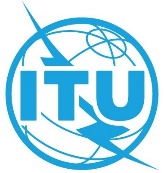 Documento CWG-SFP-2/1-S9 de diciembre de 2021Original: inglésPROYECTO DE ORDEN DEL DÍAGRUPO DE TRABAJO DEL CONSEJO
SOBRE LOS PLANES ESTRATÉGICO Y FINANCIERO PARA 2024-2027PROYECTO DE ORDEN DEL DÍAGRUPO DE TRABAJO DEL CONSEJO
SOBRE LOS PLANES ESTRATÉGICO Y FINANCIERO PARA 2024-2027Jueves 13 de enero de 2022 (12.00-15.00 horas CEST)
Viernes 14 de enero de 2022 (12.00-15.00 horas CEST)Jueves 13 de enero de 2022 (12.00-15.00 horas CEST)
Viernes 14 de enero de 2022 (12.00-15.00 horas CEST)1)Observaciones iniciales y aprobación del orden del día CWG-SFP-2/12)Anexo 1 a la Res.71: Proyecto de Plan Estratégico de la UIT para 2024-2027–	Contribución de la Secretaría al Anexo 1 a la Res.71 (Plan Estratégico de la UIT 2024-2027)–	Documento de información sobre la elaboración de la contribución de la Secretaría al Plan Estratégico de la UIT 2024-2027[Las contribuciones de los Miembros se incorporarán en el punto del orden del día que corresponda]CWG-SFP-2/2
CWG-SFP-2/INF-13)Anexo 2 a la Res.71: Análisis de situación –	Contribución de la Secretaría al Anexo 2 a la Res.71 (Análisis de situación)CWG-SFP-2/34)Anexo 3 a la Res.71: Glosario de términos–	Contribución de la Secretaría al Anexo 3 a la Res.71 (Glosario de términos)CWG-SFP-2/45)Contribución sobre propuestas de revisión del texto de la Resolución 71 (Rev. Dubái, 2018)–	Contribución de la Secretaría para la revisión de la Res.71 (Rev. Dubái, 2018)CWG-SFP-2/56)Cronograma y próxima reunión del GTC-PEF 7)Otros asuntos